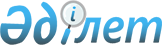 Об утверждении Правил и сроков организации наставничества для лиц, впервые поступающих на правоохранительную службу в органы гражданской защитыПриказ Министра по чрезвычайным ситуациям Республики Казахстан от 1 сентября 2022 года № 65. Зарегистрирован в Министерстве юстиции Республики Казахстан 7 сентября 2022 года № 29438.
      Примечание ИЗПИ!      Вводится в действие с 11.09.2022
      В соответствии с пунктом 8 статьи 12, частью пятой статьи 84 Закона Республики Казахстан "О правоохранительной службе", а также подпунктом 175-4) пункта 16 Положения о Министерстве по чрезвычайным ситуациям Республики Казахстан, утвержденного постановлением Правительства Республики Казахстан от 23 октября 2020 года № 701 "Вопросы Министерства по чрезвычайным ситуациям Республики Казахстан" ПРИКАЗЫВАЮ:
      Сноска. Преамбула - в редакции приказа Министра по чрезвычайным ситуациям РК от 22.12.2023 № 697 (вводится в действие по истечении десяти календарных дней после дня его первого официального опубликования).


      1. Утвердить прилагаемые Правила и сроки организации наставничества для лиц, впервые поступающих на правоохранительную службу в органы гражданской защиты.
      2. Департаменту кадровой политики Министерства по чрезвычайным ситуациям Республики Казахстан в установленном законодательством Республики Казахстан порядке обеспечить:
      1) государственную регистрацию настоящего приказа в Министерстве юстиции Республики Казахстан;
      2) размещение настоящего приказа на интернет-ресурсе Министерства по чрезвычайным ситуациям Республики Казахстан;
      3) в течение десяти рабочих дней после государственной регистрации настоящего приказа в Министерстве юстиции Республики Казахстан представление в Юридический департамент Министерства по чрезвычайным ситуациям Республики Казахстан сведений об исполнении мероприятий, предусмотренных подпунктами 1) и 2) настоящего пункта.
      3. Контроль за исполнением настоящего приказа возложить на курирующего вице-министра по чрезвычайным ситуациям Республики Казахстан.
      4. Настоящий приказ вводится в действие с 11 сентября 2022 года и подлежит официальному опубликованию. Правила
и сроки организации наставничества для лиц, впервые поступающих на правоохранительную службу в органы гражданской защиты Глава 1. Общие положения
      1. Настоящие Правила и сроки организации наставничества для лиц, впервые поступающих на правоохранительную службу в органы гражданской защиты (далее – Правила) разработаны в соответствии с пунктом 8 статьи 12, частью пятой статьи 84 Закона Республики Казахстан "О правоохранительной службе" (далее - Закон), а также подпунктом 175-4) пункта 16 Положения о Министерстве по чрезвычайным ситуациям Республики Казахстан, утвержденного постановлением Правительства Республики Казахстан от 23 октября 2020 года № 701 "Вопросы Министерства по чрезвычайным ситуациям Республики Казахстан" и определяют порядок и сроки организации наставничества для лиц, впервые поступающих на правоохранительную службу в органы гражданской защиты (далее – ОГЗ).
      Сноска. Пункт 1 - в редакции приказа Министра по чрезвычайным ситуациям РК от 22.12.2023 № 697 (вводится в действие по истечении десяти календарных дней после дня его первого официального опубликования).


      2. В настоящих Правилах используются следующие основные понятия: 
      1) наставник – сотрудник ОГЗ, закрепляемый за лицом, впервые поступающим на правоохранительную службу в ОГЗ (далее – впервые поступающие) и оказывающий ему практическую помощь в его профессиональной адаптации;
      2) профессиональная адаптация впервые поступающих – процесс овладения впервые поступающими профессиональными навыками, приобщения к организационной (корпоративной) культуре, формирования приверженности службе в ОГЗ. Глава 2. Порядок и сроки организации наставничества
      3. За впервые поступающими на должности рядового, младшего, среднего начальствующего состава ОГЗ, закрепляется наставник из числа сотрудников ОГЗ, обладающих соответствующей профессиональной подготовкой и значительным опытом работы.
      4. Закрепление сотрудника ОГЗ в качестве наставника производится:
      1) в территориальных органах Министерства по чрезвычайным ситуациям Республики Казахстан (далее - МЧС) - приказами начальников территориальных органов МЧС;
      2) в государственных учреждениях, находящихся в введении МЧС (далее – государственные учреждения) – приказами начальников государственных учреждений.
      5. Не допускается закрепление за одним наставником более двух впервые поступающих.
      6. Наставник в течение одного рабочего дня после закрепления его наставником разрабатывает План адаптации впервые поступающего на правоохранительную службу в органы гражданской защиты на период стажировки (далее – План адаптации) по форме согласно приложению к настоящим Правилам.
      7. План адаптации в течение двух рабочих дней согласовывается с руководителем структурного подразделения ОГЗ, в котором впервые поступающий проходит стажировку.
      8. Наставник:
      1) осуществляет повседневный контроль за выполнением впервые поступающим Плана адаптации;
      2) оказывает помощь впервые поступающему в овладении избранной профессией, разъясняет ему функциональные обязанности, показывает приемы и способы их качественного выполнения, выявляет, совместно анализирует и устраняет допущенные ошибки;
      3) служит положительным примером для впервые поступающего в эффективном осуществлении служебной деятельности, а также в самостоятельном решении поставленных задач;
      4) привлекает впервые поступающего к активному участию в общественной жизни коллектива, агитирует к ведению здорового образа жизни, содействует развитию общекультурного и профессионального кругозора, прививает патриотизм;
      5) изучает волевые, деловые и нравственные качества впервые поступающего, его отношение к службе, коллективу;
      6) принимает меры по недопущению впервые поступающим нарушений трудовой дисциплины и законности;
      7) вносит предложения руководителю структурного подразделения ОГЗ, в котором впервые поступающий проходит стажировку, о применении мер воспитательного и дисциплинарного воздействия.
      9. Впервые поступающий:
      1) исполняет данные ему поручения, выполняет мероприятия, предусмотренные Планом адаптации;
      2) обращается за помощью к своему наставнику;
      3) предлагает меры к повышению уровня своей профессиональной компетенции, развитию навыков и способностей, получению знаний;
      4) активно участвует в общественной жизни коллектива;
      5) перенимает у наставника эффективные формы и методы работы;
      6) следует рекомендациям наставника при выполнении должностных обязанностей.
      10. Наставничество осуществляется за впервые поступающими в период прохождения ими стажировки в территориальных органах, государственных учреждениях до получения положительного заключения обязательной специальной проверки, но не менее одного месяца.
      11. Впервые поступающий после окончания срока наставничества в течение одного рабочего дня готовит отчет (в произвольной форме) о выполнении Плана адаптации, других исполненных поручениях, приобретенных знаниях и навыках в период наставничества, замечаниях и предложениях по организации наставничества.
      12. Отчет впервые поступающего представляется руководителю структурного подразделения, в котором он проходит стажировку для ознакомления.
      13. По завершению наставничества наставник в течение одного рабочего дня готовит характеристику (в произвольной форме) на впервые поступающего, в которой отражаются результаты выполнения должностных обязанностей впервые поступающим, уровень его профессиональных знаний, развития навыков и умений, способность самостоятельно исполнять служебные обязанности, качество подготовки служебной документации.
      14. Характеристика представляется руководителю структурного подразделения, в котором впервые поступающий проходит стажировку.
      15. В течение трех рабочих дней со дня завершения наставничества, отчет впервые поступающего и характеристика наставника (далее – материалы наставничества) представляются кадровой службой ОГЗ в организацию образования МЧС.
      16. Материалы наставничества хранятся в личном деле впервые поступающего.
      17. Организация наставничества возлагается на кадровую службу ОГЗ.
      18. Кадровая служба ОГЗ изучает и обобщает опыт организации наставничества, вносит лицам, предусмотренным пунктом 4 настоящих Правил, предложения о совершенствовании работы по наставничеству.              План адаптации впервые поступающего на правоохранительную
               службу в органы гражданской защиты на период стажировки
      Фамилия, имя, отчество (при наличии) (далее – Ф.И.О.) впервые поступающего
      _____________________________________________________________________
      Структурное подразделение _____________________________________________
      Период наставничества _________________________________________________
      Ф.И.О. (при наличии) наставника, занимаемая должность ____________________
      _____________________________________________________________________
      Составил:Наставник                          _________________________________________                                     (звание, Ф.И.О., подпись и дата)
      Ознакомлен:
      Впервые поступающийна правоохранительнуюслужбу в органы гражданской защиты       ______________________________                                            (Ф.И.О., подпись и дата)
					© 2012. РГП на ПХВ «Институт законодательства и правовой информации Республики Казахстан» Министерства юстиции Республики Казахстан
				
      Министр по чрезвычайнымситуациям Республики Казахстан 

Ю. Ильин
Утвержден
приказом Министра по
чрезвычайным ситуациям
Республики Казахстан
от 1 сентября 2022 года № 65Приложение
к Правилам и срокам
организации наставничества для
лиц, впервые поступающих на
правоохранительную службу в
органы гражданской защитыФорма"СОГЛАСОВАН"
Руководитель структурного
подразделения органа
гражданской защиты
____________________________
"___"___________20___года
Наименование мероприятия
Период мероприятия
Оценка выполненного мероприятия, достижения цели (от 2 до 5)
Подпись наставника
1
3
4
5